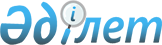 О внесении дополнения в постановление Кабинета Министров Республики Казахстан от 23 мая 1995 г. N 732 "О тарифах на услуги связи"
					
			Утративший силу
			
			
		
					Постановление Кабинета Министров Республики Казахстан от 29 августа 1995 года N 1201. Утратило силу - постановлением Правительства РК от 17 марта 2003 г. N 258



      Кабинет Министров Республики Казахстан постановляет: 



      Внести в постановление Кабинета Министров Республики Казахстан от 23 мая 1995 г. N 732 
 P950732_ 
 "О тарифах на услуги связи" следующее дополнение: 



      пункт 1 дополнить абзацем вторым следующего содержания: 



      "Предоставить право Государственной почте Министерства транспорта и коммуникаций Республики Казахстан по согласованию с Государственным комитетом Республики Казахстан по ценовой и антимонопольной политике устанавливать с 1 сентября 1995 года тарифы на услуги почтовой связи, предоставляемые за пределы Республики Казахстан, исходя из рекомендаций Всемирного почтового Союза и решений Регионального Содружества Связи на основе СПЗ (специальные права заимствования)".



      Абзац второй считать абзацем третьим.


      Премьер-Министр




      Республики Казахстан


					© 2012. РГП на ПХВ «Институт законодательства и правовой информации Республики Казахстан» Министерства юстиции Республики Казахстан
				